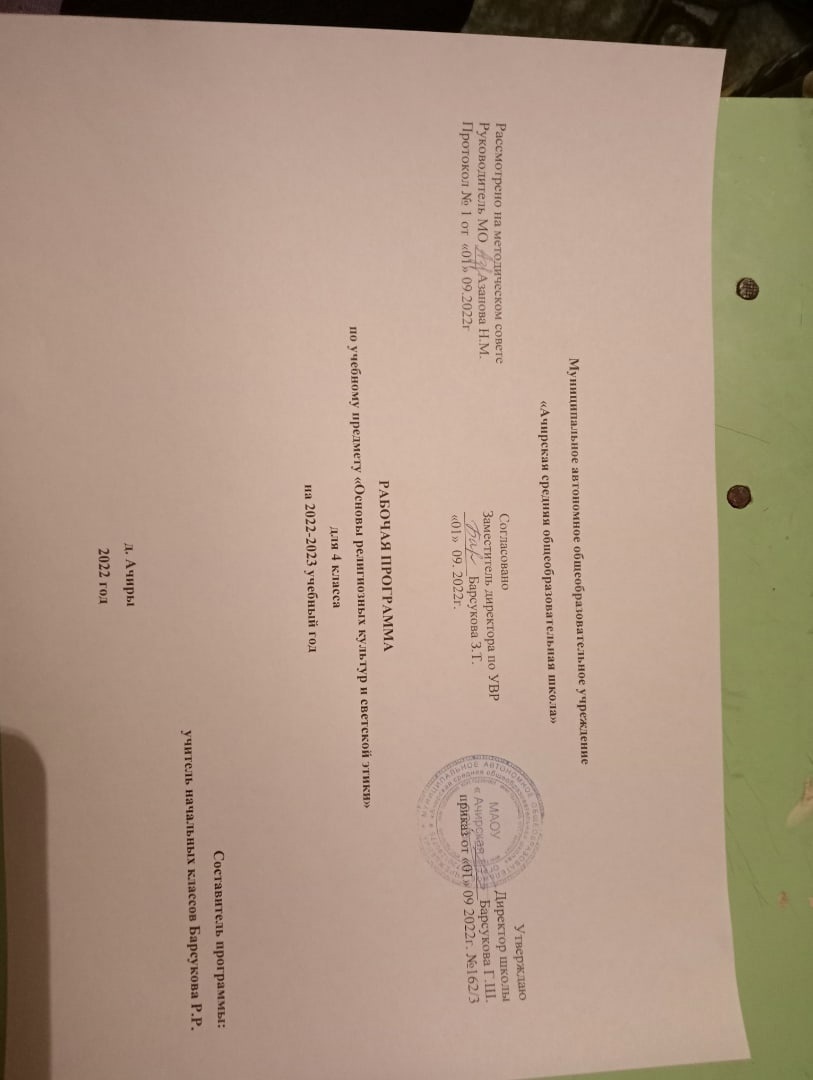 Модуль «ОСНОВЫ РЕЛИГИОЗНЫХ КУЛЬТУР НАРОДОВ РОССИИ» Россия — наша Родина. Культура и религия. Религии мира и их основатели. Священные книги религий мира. Хранители предания в религиях мира. Человек в религиозных традициях мира. Добро и зло. Священные сооружения. Искусство в религиозной культуре. Искусство в религиозной культуре. Религии России. Религия и мораль. Нравственные заповеди в религиях мира. Обычаи и обряды. Религиозные ритуалы в искусстве. Праздники и календари в религиях мира. Семья, семейные ценности. Долг, свобода, ответственность, труд. Милосердие, забота о слабых, взаимопомощь, социальные проблемы общества и отношение к ним разных религий. Любовь и уважение к Отечеству. Патриотизм многонационального и многоконфессионального народа России. ПЛАНИРУЕМЫЕ РЕЗУЛЬТАТЫ. ЛИЧНОСТНЫЕ РЕЗУЛЬТАТЫ В результате изучения предмета «Основы религиозных культур и светской этики» в 4 классе у обучающегося будут сформированы следующие личностные результаты: понимать основы российской гражданской идентичности, испытывать чувство гордости за свою Родину; формировать национальную и гражданскую самоидентичность, осознавать свою этническую и национальную принадлежность; понимать значение гуманистических и демократических ценностных ориентаций; осознавать ценность человеческой жизни; понимать значение нравственных норм и ценностей как условия жизни личности, семьи, общества; осознавать право гражданина РФ исповедовать любую традиционную религию или не исповедовать никакой религии; строить своё общение, совместную деятельность на основе правил коммуникации: умения договариваться, мирно разрешать конфликты, уважать другое мнение, независимо от принадлежности собеседников к религии или к атеизму; соотносить свои поступки с нравственными ценностями, принятыми в российском обществе, проявлять уважение к духовным традициям народов России, терпимость к представителям разного вероисповедания; строить своё поведение с учётом нравственных норм и правил; проявлять в повседневной жизни доброту, справедливость, доброжелательность в общении, желание при необходимости прийти на помощь; понимать необходимость обогащать свои знания о духовно-нравственной культуре, стремиться анализировать своё поведение, избегать негативных поступков и действий, оскорбляющих других людей; понимать необходимость бережного отношения к материальным и духовным ценностям. МЕТАПРЕДМЕТНЫЕ РЕЗУЛЬТАТЫ овладевать способностью понимания и сохранения целей и задач учебной деятельности, поиска оптимальных средств их достижения; формировать умения планировать, контролировать и оценивать учебные действия в соответствии с поставленной задачей и условиями её реализации, определять и находить наиболее эффективные способы достижения результата, вносить соответствующие коррективы в процесс их реализации на основе оценки и учёта характера ошибок, понимать причины успеха/неуспеха учебной деятельности; совершенствовать умения в различных видах речевой деятельности и коммуникативных ситуациях; адекватное использование речевых средств и средств информационно-коммуникационных технологий для решения различных коммуникативных и познавательных задач; совершенствовать умения в области работы с информацией, осуществления информационного поиска для выполнения учебных заданий; овладевать навыками смыслового чтения текстов различных стилей и жанров, осознанного построения речевых высказываний в соответствии с задачами коммуникации; овладевать логическими действиями анализа, синтеза, сравнения, обобщения, классификации, установления аналогий и причинно-следственных связей, построения рассуждений, отнесения к известным понятиям; формировать готовность слушать собеседника и вести диалог, признавать возможность существования различных точек зрения и право каждого иметь свою собственную, умений излагать своё мнение и аргументировать свою точку зрения и оценку событий; совершенствовать организационные умения в области коллективной деятельности, умения определять общую цель и пути её достижения, умений договариваться о распределении ролей в совместной деятельности, адекватно оценивать собственное поведение и поведение окружающих. Универсальные учебные действия Познавательные УУД: ориентироваться в понятиях, отражающих нравственные ценности общества — мораль, этика, этикет, справедливость, гуманизм, благотворительность, а также используемых в разных религиях (в пределах изученного); использовать разные методы получения знаний о традиционных религиях и светской этике (наблюдение, чтение, сравнение, вычисление); применять логические действия и операции для решения учебных задач: сравнивать, анализировать, обобщать, делать выводы на основе изучаемого фактического материала; признавать возможность существования разных точек зрения; обосновывать свои суждения, приводить убедительные доказательства; выполнять совместные проектные задания с опорой на предложенные образцы. Работа с информацией: воспроизводить прослушанную (прочитанную) информацию, подчёркивать её принадлежность к определённой религии и/или к гражданской этике; использовать разные средства для получения информации в соответствии с поставленной учебной задачей (текстовую, графическую, видео); находить дополнительную информацию к основному учебному материалу в разных информационных источниках, в том числе в Интернете (в условиях контролируемого входа); анализировать, сравнивать информацию, представленную в разных источниках, с помощью учителя, оценивать её объективность и правильность. находить дополнительную информацию к основному учебному материалу в разных информационных источниках, в том числе в Интернете (в условиях контролируемого входа); анализировать, сравнивать информацию, представленную в разных источниках, с помощью учителя, оценивать её объективность и правильность. Коммуникативные УУД: использовать смысловое чтение для выделения главной мысли религиозных притч, сказаний, произведений фольклора и художественной литературы, анализа и оценки жизненных ситуаций, раскрывающих проблемы нравственности, этики, речевого этикета; соблюдать правила ведения диалога и дискуссии; корректно задавать вопросы и высказывать своё мнение; проявлять уважительное отношение к собеседнику с учётом особенностей участников общения; создавать небольшие тексты-описания, тексты-рассуждения для воссоздания, анализа и оценки нравственно-этических идей, представленных в религиозных учениях и светской этике. Регулятивные УУД: проявлять самостоятельность, инициативность, организованность в осуществлении учебной деятельности и в конкретных жизненных ситуациях; контролировать состояние своего здоровья и эмоционального благополучия, предвидеть опасные для здоровья и жизни ситуации и способы их предупреждения; проявлять готовность изменять себя, оценивать свои поступки, ориентируясь на нравственные правила и нормы современного российского общества; проявлять способность к сознательному самоограничению в поведении; анализировать ситуации, отражающие примеры положительного и негативного отношения к окружающему миру (природе, людям, предметам трудовой деятельности); выражать своё отношение к анализируемым событиям, поступкам, действиям: одобрять нравственные нормы поведения; осуждать проявление несправедливости, жадности, нечестности, зла; проявлять высокий уровень познавательной мотивации, интерес к предмету, желание больше узнать о других религиях и правилах светской этики и этикета. Совместная деятельность: выбирать партнёра не только по личным симпатиям, но и по деловым качествам, корректно высказывать свои пожелания к работе, спокойно принимать замечания к своей работе, объективно их оценивать; владеть умениями совместной деятельности: подчиняться, договариваться, руководить; терпеливо и спокойно разрешать возникающие конфликты; готовить индивидуально, в парах, в группах сообщения по изученному и дополнительному материалу с иллюстративным материалом и видеопрезентацией. ПРЕДМЕТНЫЕ РЕЗУЛЬТАТЫ Предметные результаты освоения образовательной программы модуля «Основы светской этики» должны отражать сформированность умений: выражать своими словами первоначальное понимание сущности духовного развития как осознания и усвоения человеком значимых для жизни представлений о себе, людях, окружающей действительности; выражать своими словами понимание значимости нравственного самосовершенствования и роли в этом личных усилий человека, приводить примеры; выражать понимание и принятие значения российских традиционных духовных и нравственных ценностей, духовно-нравственной культуры народов России, российского общества как источника и основы духовного развития, нравственного совершенствования; рассказывать о российской светской (гражданской) этике как общепринятых в российском обществе нормах морали, отношений и поведения людей, основанных на российских традиционных духовных ценностях, конституционных правах, свободах и обязанностях человека и гражданина в России; раскрывать основное содержание нравственных категорий российской светской этики (справедливость, совесть, ответственность, сострадание, ценность и достоинство человеческой жизни, взаимоуважение, вера в добро, человеколюбие, милосердие, добродетели, патриотизм, труд) в отношениях между людьми в российском обществе; объяснять «золотое правило нравственности»; высказывать суждения оценочного характера о значении нравственности в жизни человека, семьи, народа, общества и государства; умение различать нравственные нормы и нормы этикета, приводить примеры; первоначальный опыт осмысления и нравственной оценки поступков, поведения (своих и других людей) с позиций российской светской (гражданской) этики; раскрывать своими словами первоначальные представления об основных нормах российской светской (гражданской) этики: любовь к Родине, российский патриотизм и гражданственность, защита Отечества; уважение памяти предков, исторического и культурного наследия и особенностей народов России, российского общества; уважение чести, достоинства, доброго имени любого человека; любовь к природе, забота о животных, охрана окружающей среды; рассказывать о праздниках как одной из форм исторической памяти народа, общества; российских праздниках (государственные, народные, религиозные, семейные праздники); российских государственных праздниках, их истории и традициях (не менее трёх), религиозных праздниках (не менее двух разных традиционных религий народов России), праздниках в своём регионе (не менее одного), о роли семейных праздников в жизни человека, семьи; раскрывать основное содержание понимания семьи, отношений в семье на основе российских традиционных духовных ценностей (семья — союз мужчины и женщины на основе взаимной любви. Тематическое планирование. №п/ п Наименование разделов и тем программы Количество часов Электронные (цифровые) образовательные ресурсы Реализация программы воспитанияРеализация программы воспитанияРеализация программы воспитанияРеализация программы воспитанияРеализация программы воспитанияРеализация программы воспитанияРеализация программы воспитанияМодуль «Мировые религиозные культуры» Модуль «Мировые религиозные культуры» Модуль «Мировые религиозные культуры» Модуль «Мировые религиозные культуры» Модуль «Мировые религиозные культуры» Модуль «Мировые религиозные культуры» Модуль «Мировые религиозные культуры» Модуль «Мировые религиозные культуры» Модуль «Мировые религиозные культуры» Модуль «Мировые религиозные культуры» Модуль «Мировые религиозные культуры» 1. Россия — наша Родина 1 infourok.ru http://orkce.apkpro.ru принадлежности в форме осознания "Я" как члена семьи, представителя народа, гражданина России, чувства сопричастности и гордости за свою Родину, народ и историю, принадлежности в форме осознания "Я" как члена семьи, представителя народа, гражданина России, чувства сопричастности и гордости за свою Родину, народ и историю, принадлежности в форме осознания "Я" как члена семьи, представителя народа, гражданина России, чувства сопричастности и гордости за свою Родину, народ и историю, принадлежности в форме осознания "Я" как члена семьи, представителя народа, гражданина России, чувства сопричастности и гордости за свою Родину, народ и историю, принадлежности в форме осознания "Я" как члена семьи, представителя народа, гражданина России, чувства сопричастности и гордости за свою Родину, народ и историю, принадлежности в форме осознания "Я" как члена семьи, представителя народа, гражданина России, чувства сопричастности и гордости за свою Родину, народ и историю, принадлежности в форме осознания "Я" как члена семьи, представителя народа, гражданина России, чувства сопричастности и гордости за свою Родину, народ и историю, 1. Россия — наша Родина 1 infourok.ru http://orkce.apkpro.ru осознание ответственности человека за общее благополучиеосознание ответственности человека за общее благополучиеосознание ответственности человека за общее благополучиеосознание ответственности человека за общее благополучиеосознание ответственности человека за общее благополучие2. Культура и духовные традиции 1 http://sokrnarmira.ru 3. Возникновение религии. Мифология и рилигия. 1 infourok.ru http://sokrnarmira.ru 3. Возникновение религии. Мифология и рилигия. 1 infourok.ru http://sokrnarmira.ru Учебно-познавательный интерес к новому учебному Учебно-познавательный интерес к новому учебному Учебно-познавательный интерес к новому учебному 3. Возникновение религии. Мифология и рилигия. 1 infourok.ru http://sokrnarmira.ru материалу и способам решения новой задачиматериалу и способам решения новой задачи4. Политеизм и монотеизм 1 infourok.ru http://sokrnarmira.ru 4. Политеизм и монотеизм 1 infourok.ru http://sokrnarmira.ru Учебно-познавательный интерес к новому учебному Учебно-познавательный интерес к новому учебному Учебно-познавательный интерес к новому учебному 4. Политеизм и монотеизм 1 infourok.ru http://sokrnarmira.ru материалу и способам решения новой задачиматериалу и способам решения новой задачи5. Иудаизм- первая монотеистическая религия 1 infourok.ru http://sokrnarmira.ru выполнение выполнение выполнение выполнение выполнение выполнение выполнение 6. Христианство и его направления 1 infourok.ru http://sokrnarmira.ru 6. Христианство и его направления 1 infourok.ru http://sokrnarmira.ru Знание основных моральных норм и ориентация на ихЗнание основных моральных норм и ориентация на ихЗнание основных моральных норм и ориентация на ихЗнание основных моральных норм и ориентация на их6. Христианство и его направления 1 infourok.ru http://sokrnarmira.ru выполнение7. Православие 1 infourok.ru http://sokrnarmira.ru Знание основных моральных норм и ориентация на их выполнение Знание основных моральных норм и ориентация на их выполнение Знание основных моральных норм и ориентация на их выполнение Знание основных моральных норм и ориентация на их выполнение Знание основных моральных норм и ориентация на их выполнение Знание основных моральных норм и ориентация на их выполнение Знание основных моральных норм и ориентация на их выполнение 8. Ислам и его святыни 1 http://orkce.apkpro.ru 9. Буддизм – древнейшая мировая религия. 1 http://orkce.apkpro.ru infourok.ru http://sokrnarmira.ru Знание основных моральных норм и ориентация на их выполнение Знание основных моральных норм и ориентация на их выполнение Знание основных моральных норм и ориентация на их выполнение Знание основных моральных норм и ориентация на их выполнение Знание основных моральных норм и ориентация на их выполнение Знание основных моральных норм и ориентация на их выполнение Знание основных моральных норм и ориентация на их выполнение 12. Коран – священная книга мусульман. 1 infourok.ru http://sokrnarmira.ru Знание основных моральных норм и ориентация на ихЗнание основных моральных норм и ориентация на ихЗнание основных моральных норм и ориентация на их12. Коран – священная книга мусульман. 1 infourok.ru http://sokrnarmira.ru выполнение выполнение выполнение 13. Хранители священной мудрости. 1 http://orkce.apkpro.ru infourok.ru http://sokrnarmira.ru Знание основных моральных норм и ориентация на их Знание основных моральных норм и ориентация на их Знание основных моральных норм и ориентация на их 13. Хранители священной мудрости. 1 http://orkce.apkpro.ru infourok.ru http://sokrnarmira.ru выполнение выполнение выполнение 14. Связь человека и Бога: молитва в разных религиях.  1 infourok.ru http://sokrnarmira.ru Основы гражданской идентичности, своей этнической Основы гражданской идентичности, своей этнической Основы гражданской идентичности, своей этнической ьи, ее ьи, ее ьи, ее 14. Связь человека и Бога: молитва в разных религиях.  1 infourok.ru http://sokrnarmira.ru принадлежности в форме осознания "Я" как члена сем представителя народа, гражданина России, чувства сопричастности и гордости за свою Родину, народ и историю, осознание ответственности человека за общпринадлежности в форме осознания "Я" как члена сем представителя народа, гражданина России, чувства сопричастности и гордости за свою Родину, народ и историю, осознание ответственности человека за общпринадлежности в форме осознания "Я" как члена сем представителя народа, гражданина России, чувства сопричастности и гордости за свою Родину, народ и историю, осознание ответственности человека за общьи, ее ьи, ее ьи, ее 14. Связь человека и Бога: молитва в разных религиях.  1 infourok.ru http://sokrnarmira.ru благополучиеьи, ее ьи, ее ьи, ее 15. Дома молитвы 1 http://orkce.apkpro.ru infourok.ru http://sokrnarmira.ru 15. Дома молитвы 1 http://orkce.apkpro.ru infourok.ru http://sokrnarmira.ru Основы гражданской идентичности, своей этнической Основы гражданской идентичности, своей этнической Основы гражданской идентичности, своей этнической ьи, сторию, ьи, сторию, ьи, сторию, 15. Дома молитвы 1 http://orkce.apkpro.ru infourok.ru http://sokrnarmira.ru принадлежности в форме осознания "Я" как члена сем представителя народа, гражданина России, чувства сопричастности и гордости за свою Родину, народ и ипринадлежности в форме осознания "Я" как члена сем представителя народа, гражданина России, чувства сопричастности и гордости за свою Родину, народ и ипринадлежности в форме осознания "Я" как члена сем представителя народа, гражданина России, чувства сопричастности и гордости за свою Родину, народ и иьи, сторию, ьи, сторию, ьи, сторию, 15. Дома молитвы 1 http://orkce.apkpro.ru infourok.ru http://sokrnarmira.ru осознание ответственности человека за общее благополучиеосознание ответственности человека за общее благополучиеосознание ответственности человека за общее благополучиеосознание ответственности человека за общее благополучиеосознание ответственности человека за общее благополучие16. Искусство и религия 2 http://orkce.apkpro.ru infourok.ru http://sokrnarmira.ru 16. Искусство и религия 2 http://orkce.apkpro.ru infourok.ru http://sokrnarmira.ru Чувство прекрасного и эстетические чувства на основЧувство прекрасного и эстетические чувства на основЧувство прекрасного и эстетические чувства на основе ой е ой е ой 16. Искусство и религия 2 http://orkce.apkpro.ru infourok.ru http://sokrnarmira.ru знакомства с мировой и отечественной художественн культурой знакомства с мировой и отечественной художественн культурой знакомства с мировой и отечественной художественн культурой е ой е ой е ой 17. Подведение итогов. Творческие и практические работы 1 http://orkce.apkpro.ru infourok.ru http://sokrnarmira.ru Учебно-познавательный интерес к новому учебному Учебно-познавательный интерес к новому учебному 17. Подведение итогов. Творческие и практические работы 1 http://orkce.apkpro.ru infourok.ru http://sokrnarmira.ru материалу и способам решения новой задачи материалу и способам решения новой задачи 18. История религий в России 1 http://orkce.apkpro.ru infourok.ru Основы гражданской идентичности, своей этнической Основы гражданской идентичности, своей этнической Основы гражданской идентичности, своей этнической 18. История религий в России 1 http://orkce.apkpro.ru infourok.ru принадлежности в форме осознания "Я" как члена семьи,принадлежности в форме осознания "Я" как члена семьи,принадлежности в форме осознания "Я" как члена семьи,принадлежности в форме осознания "Я" как члена семьи,18. История религий в России 1 http://orkce.apkpro.ru infourok.ru http://sokrnarmira.ru представителя народа, гражданина России, чувствапредставителя народа, гражданина России, чувствасторию, сторию, сторию, сторию, http://sokrnarmira.ru сопричастности и гордости за свою Родину, народ и исопричастности и гордости за свою Родину, народ и историю, сторию, сторию, сторию, http://sokrnarmira.ru осознание ответственности человека за общее благополучиеосознание ответственности человека за общее благополучиеосознание ответственности человека за общее благополучиеосознание ответственности человека за общее благополучиеосознание ответственности человека за общее благополучие19. Религиозное происхождение морали 1 http://orkce.apkpro.ru infourok.ru http://sokrnarmira.ru 19. Религиозное происхождение морали 1 http://orkce.apkpro.ru infourok.ru http://sokrnarmira.ru Знание основных моральных норм и ориентация на ихЗнание основных моральных норм и ориентация на ихЗнание основных моральных норм и ориентация на ихЗнание основных моральных норм и ориентация на их19. Религиозное происхождение морали 1 http://orkce.apkpro.ru infourok.ru http://sokrnarmira.ru выполнение выполнение выполнение выполнение 20 Нравственный смысл заповедей. Золотое правило этики http://orkce.apkpro.ru infourok.ru http://sokrnarmira.ru Знание основных моральных норм и ориентация на их выполнениеОриентация в нравственном содержании и смысле как собственных поступков, так и поступков окружающих людей Знание основных моральных норм и ориентация на их выполнениеОриентация в нравственном содержании и смысле как собственных поступков, так и поступков окружающих людей Знание основных моральных норм и ориентация на их выполнениеОриентация в нравственном содержании и смысле как собственных поступков, так и поступков окружающих людей Знание основных моральных норм и ориентация на их выполнениеОриентация в нравственном содержании и смысле как собственных поступков, так и поступков окружающих людей Знание основных моральных норм и ориентация на их выполнениеОриентация в нравственном содержании и смысле как собственных поступков, так и поступков окружающих людей Знание основных моральных норм и ориентация на их выполнениеОриентация в нравственном содержании и смысле как собственных поступков, так и поступков окружающих людей Знание основных моральных норм и ориентация на их выполнениеОриентация в нравственном содержании и смысле как собственных поступков, так и поступков окружающих людей 20 Нравственный смысл заповедей. Золотое правило этики http://orkce.apkpro.ru infourok.ru http://sokrnarmira.ru 21. Понятия добра и зла, греха и праведности, раскаяния и воздаяния 1 http://orkce.apkpro.ru infourok.ru http://sokrnarmira.ru Знание основных моральных норм и ориентация на ихЗнание основных моральных норм и ориентация на ихЗнание основных моральных норм и ориентация на ихЗнание основных моральных норм и ориентация на их21. Понятия добра и зла, греха и праведности, раскаяния и воздаяния 1 http://orkce.apkpro.ru infourok.ru http://sokrnarmira.ru выполнение выполнение выполнение выполнение 22. Ритуалы и их символическое значение 1 http://orkce.apkpro.ru infourok.ru http://sokrnarmira.ru Учебно-познавательный интерес к новому учебному Учебно-познавательный интерес к новому учебному Учебно-познавательный интерес к новому учебному 22. Ритуалы и их символическое значение 1 http://orkce.apkpro.ru infourok.ru http://sokrnarmira.ru материалу и способам решения новой задачи материалу и способам решения новой задачи материалу и способам решения новой задачи 23. Обряды и обычаи в разных религиях 1 http://orkce.apkpro.ru infourok.ru http://sokrnarmira.ru Учебно-познавательный интерес к новому учебному Учебно-познавательный интерес к новому учебному Учебно-познавательный интерес к новому учебному 23. Обряды и обычаи в разных религиях 1 http://orkce.apkpro.ru infourok.ru http://sokrnarmira.ru материалу и способам решения новой задачи материалу и способам решения новой задачи материалу и способам решения новой задачи 24. Святые места и паломничество 1 infourok.ru http://sokrnarmira.ru Учебно-познавательный интерес к новому учебному Учебно-познавательный интерес к новому учебному Учебно-познавательный интерес к новому учебному 24. Святые места и паломничество 1 infourok.ru http://sokrnarmira.ru материалу и способам решения новой задачи25. Отражение ритуалов в искусстве 1 http://orkce.apkpro.ru infourok.ru http://sokrnarmira.ru знакомства с мировой и отечественной художественной культурой знакомства с мировой и отечественной художественной культурой знакомства с мировой и отечественной художественной культурой знакомства с мировой и отечественной художественной культурой знакомства с мировой и отечественной художественной культурой знакомства с мировой и отечественной художественной культурой знакомства с мировой и отечественной художественной культурой 26. Календари и летоисчисление в разных религиях 1 http://orkce.apkpro.ru infourok.ru http://sokrnarmira.ru материалу и способам решения новой задачи материалу и способам решения новой задачи материалу и способам решения новой задачи материалу и способам решения новой задачи материалу и способам решения новой задачи материалу и способам решения новой задачи материалу и способам решения новой задачи 27- 28 Религиозные праздники 2 http://orkce.apkpro.ru http://sokrnarmira.ru Учебно-познавательный интерес к новому учебному Учебно-познавательный интерес к новому учебному Учебно-познавательный интерес к новому учебному 27- 28 Религиозные праздники 2 http://orkce.apkpro.ru http://sokrnarmira.ru материалу и способам решения новой задачи27- 28 Религиозные праздники 2 http://orkce.apkpro.ru http://sokrnarmira.ru 29. Семья и её ценности в разных религиях 1 http://orkce.apkpro.ru infourok.ru http://sokrnarmira.ru Знание основных моральных норм и ориентация на их выполнениеОсновы гражданской идентичности, своей этнической принадлежности в форме осознания "Я" как члена семьи, представителя народа, гражданина России, чувства сопричастности и гордости за свою Родину, народ и историю, осознание ответственности человека за общее благополучие Знание основных моральных норм и ориентация на их выполнениеОсновы гражданской идентичности, своей этнической принадлежности в форме осознания "Я" как члена семьи, представителя народа, гражданина России, чувства сопричастности и гордости за свою Родину, народ и историю, осознание ответственности человека за общее благополучие Знание основных моральных норм и ориентация на их выполнениеОсновы гражданской идентичности, своей этнической принадлежности в форме осознания "Я" как члена семьи, представителя народа, гражданина России, чувства сопричастности и гордости за свою Родину, народ и историю, осознание ответственности человека за общее благополучие Знание основных моральных норм и ориентация на их выполнениеОсновы гражданской идентичности, своей этнической принадлежности в форме осознания "Я" как члена семьи, представителя народа, гражданина России, чувства сопричастности и гордости за свою Родину, народ и историю, осознание ответственности человека за общее благополучие Знание основных моральных норм и ориентация на их выполнениеОсновы гражданской идентичности, своей этнической принадлежности в форме осознания "Я" как члена семьи, представителя народа, гражданина России, чувства сопричастности и гордости за свою Родину, народ и историю, осознание ответственности человека за общее благополучие Знание основных моральных норм и ориентация на их выполнениеОсновы гражданской идентичности, своей этнической принадлежности в форме осознания "Я" как члена семьи, представителя народа, гражданина России, чувства сопричастности и гордости за свою Родину, народ и историю, осознание ответственности человека за общее благополучие Знание основных моральных норм и ориентация на их выполнениеОсновы гражданской идентичности, своей этнической принадлежности в форме осознания "Я" как члена семьи, представителя народа, гражданина России, чувства сопричастности и гордости за свою Родину, народ и историю, осознание ответственности человека за общее благополучие Знание основных моральных норм и ориентация на их выполнениеОсновы гражданской идентичности, своей этнической принадлежности в форме осознания "Я" как члена семьи, представителя народа, гражданина России, чувства сопричастности и гордости за свою Родину, народ и историю, осознание ответственности человека за общее благополучие Знание основных моральных норм и ориентация на их выполнениеОсновы гражданской идентичности, своей этнической принадлежности в форме осознания "Я" как члена семьи, представителя народа, гражданина России, чувства сопричастности и гордости за свою Родину, народ и историю, осознание ответственности человека за общее благополучие 29. Семья и её ценности в разных религиях 1 http://orkce.apkpro.ru infourok.ru http://sokrnarmira.ru 30 Свобода и ответственность, долг и трудолюбие 1 http://orkce.apkpro.ru infourok.ru Ориентация в нравственном содержании и смысле какОриентация в нравственном содержании и смысле какОриентация в нравственном содержании и смысле какОриентация в нравственном содержании и смысле какОриентация в нравственном содержании и смысле как30 Свобода и ответственность, долг и трудолюбие 1 http://orkce.apkpro.ru infourok.ru собственных поступков, так и поступков окружающих людейсобственных поступков, так и поступков окружающих людейсобственных поступков, так и поступков окружающих людейсобственных поступков, так и поступков окружающих людейсобственных поступков, так и поступков окружающих людейсобственных поступков, так и поступков окружающих людейсобственных поступков, так и поступков окружающих людей31 Сострадание, забота о слабых и благотворительность в религиозной культуре 1 http://orkce.apkpro.ru infourok.ru http://sokrnarmira.ru Понимание чувств других людей и сопереживание им Понимание чувств других людей и сопереживание им Понимание чувств других людей и сопереживание им Понимание чувств других людей и сопереживание им Понимание чувств других людей и сопереживание им Понимание чувств других людей и сопереживание им Понимание чувств других людей и сопереживание им Понимание чувств других людей и сопереживание им Понимание чувств других людей и сопереживание им 31 Сострадание, забота о слабых и благотворительность в религиозной культуре 1 http://orkce.apkpro.ru infourok.ru http://sokrnarmira.ru 31 Сострадание, забота о слабых и благотворительность в религиозной культуре 1 http://orkce.apkpro.ru infourok.ru http://sokrnarmira.ru Развитие этических чувств - стыда, вины, совести как регуляторов морального поведения Развитие этических чувств - стыда, вины, совести как регуляторов морального поведения Развитие этических чувств - стыда, вины, совести как регуляторов морального поведения Развитие этических чувств - стыда, вины, совести как регуляторов морального поведения Развитие этических чувств - стыда, вины, совести как регуляторов морального поведения Развитие этических чувств - стыда, вины, совести как регуляторов морального поведения Развитие этических чувств - стыда, вины, совести как регуляторов морального поведения Развитие этических чувств - стыда, вины, совести как регуляторов морального поведения Развитие этических чувств - стыда, вины, совести как регуляторов морального поведения 31 Сострадание, забота о слабых и благотворительность в религиозной культуре 1 http://orkce.apkpro.ru infourok.ru http://sokrnarmira.ru 32. Человек и природа 1 http://orkce.apkpro.ru infourok.ru http://sokrnarmira.ru Основы экологической культуры: принятие ценностиОсновы экологической культуры: принятие ценностиОсновы экологической культуры: принятие ценностиОсновы экологической культуры: принятие ценностильности льности льности льности 32. Человек и природа 1 http://orkce.apkpro.ru infourok.ru http://sokrnarmira.ru природного мира, готовность следовать в своей деяте нормам природоохранного, нерасточительного, природного мира, готовность следовать в своей деяте нормам природоохранного, нерасточительного, природного мира, готовность следовать в своей деяте нормам природоохранного, нерасточительного, природного мира, готовность следовать в своей деяте нормам природоохранного, нерасточительного, льности льности льности льности 32. Человек и природа 1 http://orkce.apkpro.ru infourok.ru http://sokrnarmira.ru здоровьесберегающего поведенияльности льности льности льности 33 Любовь к Родине. Уважение и Защита Отечества 1 http://orkce.apkpro.ru infourok.ru http://sokrnarmira.ru 33 Любовь к Родине. Уважение и Защита Отечества 1 http://orkce.apkpro.ru infourok.ru http://sokrnarmira.ru Основы гражданской идентичности, своей этническойОсновы гражданской идентичности, своей этническойОсновы гражданской идентичности, своей этническойОсновы гражданской идентичности, своей этническойОсновы гражданской идентичности, своей этнической33 Любовь к Родине. Уважение и Защита Отечества 1 http://orkce.apkpro.ru infourok.ru http://sokrnarmira.ru принадлежности в форме осознания "Я" как члена семьи, представителя народа, гражданина России, чувства сопричастности и гордости за свою Родину, народ и историю,принадлежности в форме осознания "Я" как члена семьи, представителя народа, гражданина России, чувства сопричастности и гордости за свою Родину, народ и историю,принадлежности в форме осознания "Я" как члена семьи, представителя народа, гражданина России, чувства сопричастности и гордости за свою Родину, народ и историю,принадлежности в форме осознания "Я" как члена семьи, представителя народа, гражданина России, чувства сопричастности и гордости за свою Родину, народ и историю,принадлежности в форме осознания "Я" как члена семьи, представителя народа, гражданина России, чувства сопричастности и гордости за свою Родину, народ и историю,33 Любовь к Родине. Уважение и Защита Отечества 1 http://orkce.apkpro.ru infourok.ru http://sokrnarmira.ru осознание ответственности человека за общее благополучиеосознание ответственности человека за общее благополучиеосознание ответственности человека за общее благополучиеосознание ответственности человека за общее благополучиеосознание ответственности человека за общее благополучиеосознание ответственности человека за общее благополучие34 Россия - наш общий дом 34 Россия - наш общий дом Учебно-познавательный интерес к новому учебному Учебно-познавательный интерес к новому учебному Учебно-познавательный интерес к новому учебному 34 Россия - наш общий дом материалу и способам решения новой задачиматериалу и способам решения новой задачи34 Россия - наш общий дом Общее количество часов по программе 34 1 четверть 7ч. 2 четверть 8 ч. 3 четверть 11 ч. 4 четверть 8 ч. 